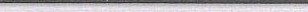 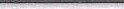 Musterbrief 2 - PKV:Ortsübliche, angemessene PreiseSehr geehrte Damen und Herren,In Ihrem Schreiben vom xx.xx.xxxx teilen Sie mir mit, dass Sie meine ärztlich verordneten und medizinisch notwendigen physiotherapeutischen Maßnahmen nur bis zur Höhe derortsüblichen bzw. angemessenen Preise übernehmen wollen bzw. dass meine frei gewählte Praxis nicht ortsübliche Preise bzw. angemessene verlangt.Dem widerspreche ich und fordere Sie auf, mir die komplette Rechnung zu übernehmen:Es gibt für Heilmittel keine amtliche Gebührenordnung wie z.B. für ärztliche/ zahnärztliche Leistungen. Daher können Heilberufler prinzipiell die Preise für ihre Leistungenselbst festlegen (Quelle: Verband der privaten Krankenversicherer).Diverse Gerichte (z.B. LG Köln, 23 0 424/08 vom 14.10.2009) haben entschieden, dass dieortsüblichen Preise nicht den beihilfefähigen Höchstsätzen für physiotherapeutische Leistungen entsprechen, sondern sich im Rahmen des 2,3fachen VdAK Satzes bewegen unddarüber hinaus regionale Unterschiede in Betracht zu ziehen sind.Ebenso werden Sie mir sicherlich kein aktuelles Gutachten zu den ortsüblichen Preisen für die von mir eingereichten Heilmittel vorlegen können.Die bestehende Rechtslage sagt aus, dass n:1edizinisch notwendige Leistungen vollerstattet werden müssen. Der BGH hat ausdrücklich festgestellt, dass hier keine Kostenreduzierungen möglich sind (12.03.2003 - IV ZR 278/03), v.a. dann, wenn eine Honorarvereinbarung vorliegt.Ich gehe davon aus, dass Ihre Versicherung an meiner best- und schnellstmöglichen Genesung interessiert ist. In der von mir frei gewählten Praxis werde ich aus fachlicher und zeitlicher Hinsicht optimal betreut.Sollte dies auch weiterhin der Fall sein und nachdem die verlangten Vergütungen angemessen und ortsüblich sind, gehe ich davon aus, dass Sie mir meine eingereichten Rechnungen bis zum xx.xx.xxxx in voller Höhe erstatten werden.Mit freundlichen Grüßen